Publicado en Madrid el 21/05/2020 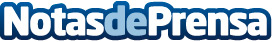 Kubide y SociosInversores.com firman un acuerdo con la finalidad de dar una larga vida a las startupsEsta alianza permitirá que los proyectos impulsados por Kubide, puedan conseguir financiación a través de SociosInversores.com una vez finalizado el programa de incubaciónDatos de contacto:Patricia López Lucas915436698Nota de prensa publicada en: https://www.notasdeprensa.es/kubide-y-sociosinversores-com-firman-un Categorias: Nacional Finanzas Emprendedores Software Recursos humanos http://www.notasdeprensa.es